Маркелова Юлия Анатольевна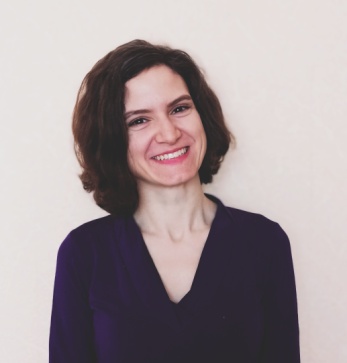 ОБРАЗОВАНИЕ: 2010 г. МГППУ, Факультет Психологического консультирования, кафедра Индивидуальной и групповой психотерапии2021 г. ИПиКП, Профессиональная переподготовка по клинической психологии cо специализацией: телесно-ориентированная психотерапия КУРСЫ ПОВЫШЕНИЯ КВАЛИФИКАЦИИ: 2009 г. Центр нарративной психологии и практики «Введение в нарративную практику»2013 г. МГППУ «Социальная и психологическая помощь семьям в кризисных ситуациях»2015 г. «Иматон» «Исцеляющие возможности танца. Практика танцевально-двигательной терапии»ОПЫТ РАБОТЫ:2017 г.  – Психолог-консультант. Работаю со взрослыми. Провожу инд. консультации Онлайн и Офлайн. Тренинги. Темы:-  Самоопределение, кризис, потеря смысла и опоры;-  Отношения с окружающими: эмоциональная зависимость, одиночество;-  Страхи, сложности в проявлении себя, низкая самооценка; -  Обучение навыкам саморегуляции и внутренней стабильности; -  Отчужденная телесность и психосоматические запросы;-  Непринятие своего тела и голоса. 2015 – 2017 г. ЧОУ ДОД «Детский центр развития и творчества «Содружество» Должность: педагог-психолог, педагог дополнительно образования 2010-2015 г. ГБОУ города Москвы «Школа №1015» Должность: педагог-психолог 2009 – 2010 г. - Центр психолого-медико-социального сопровождения «Росток» Должность: педагог-психолог Владение ПК:   MS Office, навыки работы с Интернетом и социальными сетями. Есть опыт проведения консультаций и групповых занятий Онлайн.  Владение языками: английский язык – уровень Elementary.Личные качества: ответственность, инициативность, творческий подход к работе.Контактная информация:  Тelegram @JuliaMarkelova_psychologist  Почта ulmarkelova@gmail.com Тел. 8 (903) 1557102